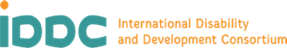 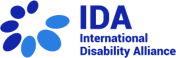 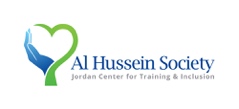 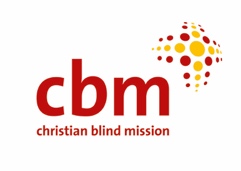 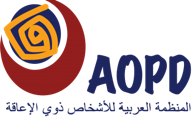 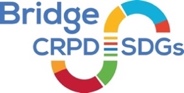 تدريب بريدج حول اتفاقية حقوق الأشخاص ذوي الإعاقة وأهداف المستدامة بالأردنمن  23 يوليو الى 29 يوليوالوحدة الأولى: في عام 2015، وضع التحالف الدولي للإعاقة والاتحاد الدولي للإعاقة والتنمية مبادرة تدريب بريدج حول اتفاقية حقوق الأشخاص ذوي الإعاقة وأهداف التنمية المستدامة وذلك بغرض تقديم الدعم للقادة والخبراء من منظمات الأشخاص ذوي الإعاقة والحلفاء من أجل مناصرة تعزيز دمج كافة حقوق الإنسان وإعمالها لكافة الأشخاص ذوي الإعاقات الموجودين في بيئات محدودة الموارد، وتواجه تحديات في نظمة الحوكمة ، وأجندات وسياسات تتسم بالتنافسية على الصعيدين الوطني والمحلي.يركز البرنامج المكثف لمبادرة بريدج حول اتفاقية حقوق الأشخاص ذوي الإعاقة وأهداف التنمية المستدامة على الفهم الشامل والجامع لاتفاقية حقوق الأشخاص ذوي الإعاقة علاوة على تكوين منظور اتفاقية حقوق الأشخاص ذوي الإعاقة حول التنمية بشكل عام وأهداف التنمية المستدامة بشكل خاص. وكنتيجة للبرنامج التدريبي، سيحوز المدافعون مهارات ومعارف أقوى للاستفادة إلى أبعد الحدود من كل من أهداف التنمية المستدامة واتفاقية حقوق الأشخاص ذوي الإعاقة لكفالة إعمال جميع حقوق الإنسان لجميع الأشخاص ذوي الإعاقة.ومن دواعي سرور المنظمة العربية للأشخاص ذوي الإعاقة، والتحالف الدولي للإعاقة واعضائه الآخرين، جنبًا إلى جنب مع الاتحاد الدولي للإعاقة والتنمية وأعضائه ومع مساندة CBM وجمعية الحسين  أن يدشنوا هذه الدعوة المفتوحة للمشاركة في الدورة التدريبية لمبادرة بريدج حول اتفاقية حقوق الأشخاص ذوي الإعاقة وأهداف التنمية المستدامة بالأردن وذلك بمساندة منظمة CBMوجمعية الحسين . حيث يتكون تدريب بريدج بالكامل من وحدتين - ستُعقد الوحدة الأولى في 23 يوليو إلى 29 يوليو والثانية ستُعقد في شهر ديسمبر.اللغة:
ستُعقد الدورة التدريبية باللغة العربية مع ترجمة فورية لي لغة الإشارة الاردنية . كما يمكن التواصل بفاعلية عبر الوسائل الأخرى أو أي أنماط أو نُسق بديلة. المجموعات الأكثر تهميشًا:ستكون عملية اختيار المرشحين عملية مفتوحة وتستند إلى التمثيل العادل للجنسين، والعمر، ومختلف أنواع الإعاقات والخلفيات مثل الأشخاص الذين يأتون من المناطق الريفية والنائية، والنازحين ، والأقليات العرقية. وتسترشد عملية الاختيار بمعايير الجودة الخاصة بمبادرة بريدج حول اتفاقية حقوق الأشخاص ذوي الإعاقة وأهداف التنمية المستدامة. ونحث بشدة الفئات التالية على التقديم للتدريب: الاشخاص الصم، والاشخاص الصم المكفوفين ، والأشخاص ذوي الإعاقة الذهنية، والأشخاص ذوي الإعاقة النفسية والاجتماعية، والأشخاص التوحديين، والأشخاص ذوي مهق، والأشخاص المتأثرين بالجذام، والأشخاص ذوي الإعاقة من الأقليات. وستتوافر كافة التيسيرات المطلوبة للمشاركة الكاملة والفعالة لكافة المتقدمين. الرسوم: 
لن يسدد المشاركون والمنظمات التي يتبعونها رسومًا للمشاركة في الدورة التدريبية لمبادرة بريدج حول اتفاقية حقوق الأشخاص ذوي الإعاقة وأهداف التنمية المستدامة. ولهذا السبب، يلتزم جميع المشاركين بمشاركة هذه المعارف والخبرات التي اكتسبوها في الدورة التدريبية لمبادرة بريدج حول اتفاقية حقوق الأشخاص ذوي الإعاقة وأهداف التنمية المستدامة مع المنظمات والشبكات التي يتبعونها فضلًا عن حركة الإعاقة بصورة أوسع.متطلبات التقديم:إذا رغبت في التقدم، أو كنتم منظمة ترغب في أن تقترح مرشحًا، نرجو منكم أن تقرأوا متطلبات التقديم بعناية. يجب أن يكون المتقدم قاطن في الاردن   يجب أن يكون المتقدم عضو نشط تابع لمنظمة أشخاص ذوي إعاقة ، أو يكون عضواً باتحاد لمنظمات الأشخاص ذوي الإعاقة، أو المنظمة العربية للأشخاص ذوي الإعاقة، سواء كان ذلك على الصعيد الوطني، أو دون الإقليمي، أو القاري، أو أعضاء في التحالف الدولي للإعاقة ، أو عضو للاتحاد الدولي للإعاقة والتنميةإذا لم تكونوا أعضاء فيما ورد أعلاه، ولكنكم من الأشخاص ذوي الإعاقة الأقل تمثيلاً في حركة الإعاقة، مثل الأشخاص المتأثرون بالجذام، أو الاشخاص الصم المكفوفين، أو الأشخاص ذوي الإعاقة النفسية والاجتماعية، أو الأشخاص ذوي الإعاقة الذهنية، فيمكنكم أيضًا أن تتقدموا للحصول على الدورة التدريبية مع تقديم الدليل على أنكم أعضاء فاعلين في مجموعة تنويإنشاء منظمة أشخاص ذوي إعاقة أو أن ترتبط باحدها.يجب على كافة المرشحين أن يبرزوا الالتزام بالتعلم، والتبادل والإرشاد، وتقديم الدعم لغيرهم من النشطاء في ميدان الإعاقة داخل مجموعتهم وخارجها: سواء كان ذلك على الصعيد المحلي، أو الوطني، أو الإقليمي.يجب أن يكون لدى كافة المرشحين التزام حقيقي حيال العمل على نحو شامل لتعزيز حركة الإعاقة بصورة كلية.وان يكون مستعداً لمشاركة خبراته وتجربته الحياتية مع الإعاقة والاستماع والتعلم من تجارب وخبرات المشاركين الأخرين.يُفضل أن يكون المرشحون على دراية عملية باتفاقية حقوق الأشخاص ذوي الإعاقة وأن يكون لديهم التزام حيال معرفة المزيد حول كيفية إعمال نهج مفاهيم حقوق الإنسان بما في ذلك على استخدام معاهدات حقوق الإنسان الأخرى وأهداف التنمية المستدامة لمناصرة وضع سياسة عامة شاملة للإعاقة على الصعيدين الوطني والمحلي.يجب أن يبرز المرشحون الخبرة، والاهتمام، والاستعداد للانخراط في التأثير على عمليات التنمية والسياسات العامة سواء كان ذلك على الصعيد المحلي، أو الوطني، أو الإقليمي.وختامًا، يجب أن يكون المرشحون قادرين على حضور كلتا الوحدتين بالكامل والقيام بالواجبات المسندة (ان غياب يوم كامل يؤدي إلى حرمان المشارك من استكمال الدورة التدريبية لمبادرة بريدج). وتجدر الإشارة إلى ان تدريب بريدج يتبع نهج تدريب المقيم؛ حيث يجب على جميع المشاركين الإقامة طوال أيام التدريب بالفندق الذي سوف يقام به التدريب. وعلى المشاركين أن يلتزموا بالبروتوكولات المعنية بفيروس كوفيد-19 والتي ستكون واجبة التطبيق طوال أيام  هذه الدورة التدريبية. التقديم لحضور الدورة:على الراغبين بالاشتراك بالتدريب ان يقوموا بتقديم المستندات التالية:خطاب الاعراب عن الرغبة يوضح الخبرة والارتباط بحركة حقوق الإعاقة (صفحة واحدة كحد أقصى) باللغة الإنجليزية، أو العربية. ويمكن أن يكون الاعراب عن الرغبة عن طريق مقطع صوتي أو بمقطع فيديو يشتمل على لغة الإشارة ولا تزيد مدته عن 5 دقائق.سيرة ذاتية محدثة ويُفَضل ألا تزيد عن 2 صفحات. نرجو أن تذكر جنسك، وتاريخ ميلادك، وما إذا كنت لديك إعاقة، ومجموعة الإعاقة التي تنتمي إليها.خطاب توصية صادر على ورقة رسمية من أي منظمة من منظمات الأشخاص ذوي الإعاقة والتي قد تكون منظمة وطنية، أو دون إقليمية، أو قارية للأشخاص ذوي الإعاقة ، أو المنظمة العربية للأشخاص ذوي الإعاقة، أو التحالف الدولي للإعاقة، أو الاتحاد الدولي للإعاقة والتنمية، أو غيرها من المنظمات. يجب أن تُقدم المستندات الثلاثة بالبريد الإلكتروني على عنوان البريد الإلكتروني التالي: bridge_platform@ida-secretariat.org سيكون التاريخ الأقصى لتقديم الترشحات يوم الجمعة 14 يونيو  مع الساعة 00:00المزيد من المعلومات متاحة علىwww.internationaldisabilityalliance.org/content/bridge-crpd-sdgs-training-initiative